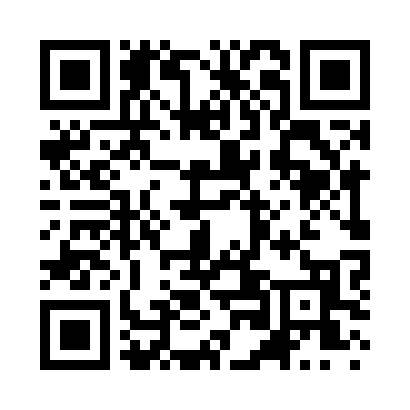 Prayer times for Brice Prairie, Wisconsin, USAMon 1 Jul 2024 - Wed 31 Jul 2024High Latitude Method: Angle Based RulePrayer Calculation Method: Islamic Society of North AmericaAsar Calculation Method: ShafiPrayer times provided by https://www.salahtimes.comDateDayFajrSunriseDhuhrAsrMaghribIsha1Mon3:365:271:095:168:5110:422Tue3:375:271:095:168:5110:413Wed3:385:281:105:168:5110:414Thu3:395:291:105:168:5110:405Fri3:405:291:105:168:5010:396Sat3:415:301:105:168:5010:397Sun3:425:311:105:168:5010:388Mon3:435:311:105:168:4910:379Tue3:445:321:115:168:4910:3610Wed3:465:331:115:168:4810:3511Thu3:475:341:115:168:4810:3412Fri3:485:351:115:168:4710:3313Sat3:495:351:115:168:4610:3214Sun3:515:361:115:168:4610:3115Mon3:525:371:115:168:4510:3016Tue3:535:381:115:158:4410:2917Wed3:555:391:115:158:4410:2718Thu3:565:401:125:158:4310:2619Fri3:585:411:125:158:4210:2520Sat3:595:421:125:158:4110:2321Sun4:015:431:125:158:4010:2222Mon4:025:441:125:148:3910:2023Tue4:045:451:125:148:3810:1924Wed4:055:461:125:148:3710:1725Thu4:075:471:125:138:3610:1626Fri4:085:481:125:138:3510:1427Sat4:105:491:125:138:3410:1328Sun4:115:501:125:128:3310:1129Mon4:135:511:125:128:3210:0930Tue4:155:521:125:118:3110:0831Wed4:165:531:125:118:2910:06